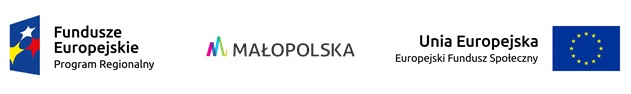 Wniosek osoby ubiegającej się o uczestnictwo w Ośrodku w ramach projektu  realizowanego  przez PBM Spółka z ograniczoną odpowiedzialnością w ramach  Regionalnego Programu Operacyjnego Województwa Małopolskiego na lata 2014-2020,  9 Osi Priorytetowej: Region Spójny Społecznie, Działanie 9.2 Usługi społeczne i zdrowotne, Poddziałanie 9.2.2 Usługi opiekuńcze oraz interwencja kryzysowa –ZIT I. Dane uczestnika:Imię i Nazwisko:		………………………………………………PESEL:			Adres zamieszkania:	………………………………………………Numer kontaktowy:	………………………………………………Adres e-mail: 		………………………………………….II. Jestem zainteresowany/ a uczestnictwem w:Ośrodku wsparcia dziennego dla seniorów 60+ z chorobą Picka, Wilsona i Huntingtona III. Dane opiekuna prawnego: (wypełnia opiekun prawny w przypadku ubezwłasnowolnienia osoby ubiegającej się o skierowanie)Imię i Nazwisko: 	……………………………………………..PESEL:			Adres zamieszkania:	……………………………………………..Numer kontaktowy	……………………………………………..Adres e-mail:		……………………………………………..IV. Oświadczenie/deklaracja udziału:Ja, niżej podpisany/a  ………………………………………………………………, zgłaszam chęć udziału w Ośrodku wsparcia dziennego dla seniorów 60+ z chorobą Picka, Wilsona i Huntingtonaw ramach projektu realizowanego  przez PBM Spółka z ograniczoną odpowiedzialnością ,
w ramach Regionalnego Programu Operacyjnego Województwa Małopolskiego na latach 2014-2020.Oświadczam, że wyrażam chęć  uczestnictwa w  Ośrodku wsparcia dziennego dla seniorów 60+ z chorobą Picka, Wilsona i Huntingtona od poniedziałku do piątku w dni robocze, realizując tym samym wsparcie zaplanowane w placówce.Oświadczam, że wyrażam zgodę na spotkania z pracownikami  Ośrodku wsparcia dziennego dla seniorów 60+ z chorobą Picka, Wilsona i Huntingtona w Krakowie w celu realizacji dalszych działań rekrutacyjnych.Wyrażam zgodę na przetwarzanie danych osobowych na potrzeby projektu zgodnie z zapisami ustawy z dnia
29 sierpnia 1997 r. o ochronie danych osobowych (Dz. U. z 2016 r. poz. 922).Kryteria formalne niezbędne do zakwalifikowania uczestnika:Oświadczam, iż zamieszkuje na terenie miasta Krakowa.Oświadczam, iż mam ukończone 60 lat życia.Oświadczam, iż choruję na :(odpowiednie zakreślić):Choroba PickaChoroba WilsonaChoroba HuntingtonaInne…………………………………………………..………………………………….				 ………………………………….(miejscowość, data)		podpis osoby składającej wniosek  lub jej opiekuna prawnegoDo wniosku należy dołączyć:1. Zaświadczenie lekarskie zawierające:- określenie informacji o stanie zdrowia pacjenta niezbędnych w przypadku konieczności podjęcia działań terapeutycznych i opiekuńczych przez personel Ośrodka bądź udzielenia informacji służbom medycznym w sytuacji zagrożenia życia lub zdrowia,- określenie dopuszczalnych form usprawnienia ruchowego uczestnika bądź ograniczeń w tym zakresie.2. W przypadku ubezwłasnowolnienia osoby ubiegającej się o uczestnictwo do wniosku należy dołączyć - zaświadczenie o ustanowieniu opiekuna prawnego.3. Dokumentację medyczną potwierdzającą rozpoznanie choroby.4. Na rozmowę rekrutacyjną wstawić się z dowodem osobistym.Część uzupełniana przez pracownikaOśrodku wsparcia dziennego dla seniorów 60+ z chorobą Picka, Wilsona i Huntingtona:I. Potwierdzenie wpływu wniosku:…………………………………..				    	….……………………….Data									podpis pracownikaII. Numer wniosku:………………………………………………………………………………………………III. Działania rekrutacyjne:IV.  Zatwierdzenie wniosku przez Kierownika Projektu:…………………					          		       ……………Data								          		podpis	       Ankieta do rozmowy rekrutacyjno-weryfikującej stan psychofizyczny uczestnika.1 Osoba spełnia kryteria formalne zawarte we wniosku:TakNie2. Sytuacja zdrowotna kandydata:Bardzo dobra  (osoba samodzielna, nie wymaga nadzoru) – 01234Zła  (znaczny i umiarkowany stopień niepełnosprawności) - 53.Sytuacja rodzinna:Bardzo dobra – 01234Zła – 54.Sytuacja mieszkaniowa:Bardzo dobra – 01234Zła – 55. Sytuacja ekonomiczna:Bardzo dobra – 01234Zła – 5…………………..                                                                 …………………..Data                                                                                           podpis lekarzaKwestionariusz pytań zamkniętych dla uczestnika:Jestem osobą zagrożoną ubóstwem/wykluczeniem społecznym (osobą korzystającą ze świadczeń pomocy społecznej lub osobą z niepełnosprawnością lub osobą niesamodzielną lub osobą korzystającą z POPŻ):Tak – 1Nie – 0Jestem osobą która doświadczyła wielokrotnego wykluczenia społecznego: (tzn. doświadczyłam więcej niż jednej z przesłanek z punktu p1 ankiety):Tak – 1Nie – 0Jestem osobą posiadającą znaczny lub umiarkowany stopień niepełnosprawności:Tak – 1Nie – 0Jestem osobą z niepełnosprawnością sprzężoną (osoba u której stwierdzono więcej niż jedną niepełnosprawność):Tak – 1Nie – 0Jestem osobą z zaburzeniami psychicznymi/otępiennymi/ruchowymi:Tak – 1Nie – 0Jestem osobą obarczoną  niepełnosprawnością intelektualną:Tak – 1Nie – 0Jestem osoba niepełnosprawną której dochód gospodarstwa domowego nie przekracza 150% własnego kryterium dochodowego:Tak – 1Nie – 0Korzystam z POPŻ 2014-20 (Program Operacyjny Pomoc Żywnościowa 2014-2020):Tak- 1Nie – 0Jestem osobą zagrożoną ubóstwem/wykluczeniem społecznym w związku z ROZ (Rewitalizacją Obszarów Zdegradowanych):Tak – 1Nie – 0Inne schorzenia:……………………Tak – 1Nie – 0DataDziałaniaPodpis pracownika